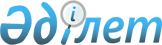 О назначении на должности и освобождении от должностей председателей, председателей судебных коллегий и судей судов Республики КазахстанУказ Президента Республики Казахстан от 16 февраля 2011 года № 1155      В соответствии с пунктом 2 статьи 82 Конституции Республики Казахстан, пунктами 3, 5 статьи 31, подпунктами 1), 1-1), 6), 7) пункта 1, пунктами 2, 3, подпунктом 2) пункта 4, пунктами 5, 6 статьи 34 Конституционного закона Республики Казахстан от 25 декабря 2000 года «О судебной системе и статусе судей Республики Казахстан» ПОСТАНОВЛЯЮ:

      1. Назначить на должность председателя:суда города Астаны            Абдуллаева Сакена Жусипахметовича

                              с освобождением от должности

                              председателя Мангистауского областного

                              суда;Жамбылского                   Бектурганова Маргулана Жубанышевича

областного суда               с освобождением от должности

                              председателя кассационной судебной

                              коллегии Мангистауского областного

                              суда;Мангистауского                Амирова Досжана Сарманкуловича

областного суда;              с освобождением от должности

                              председателя апелляционной судебной

                              коллегии Жамбылского областного суда;апелляционной судебной        Мусабекову Газизу Шамшидиновну

коллегии Жамбылского          с освобождением от должности

областного суда               председателя специализированного

                              межрайонного суда по уголовным делам

                              Жамбылской области;кассационной судебной         Шарова Гафура Хамзеулы;

коллегии Мангистауского

областного суда

                   по Акмолинской области:Егиндыкольского               Аменова Саганая Калиолловича

районного суда                с освобождением от должности

                              председателя районного суда № 2

                              Жаксынского района этой же области;

                  по Восточно-Казахстанской области:Абайского районного суда      Коянбаева Ерика Сиырбаевича

                              с освобождением от должности судьи

                              Риддерского городского суда этой же

                              области;

                  по Западно-Казахстанской области:специализированного           Карасаеву Акгул Исмагуловну

межрайонного суда по          с освобождением от должности судьи

уголовным делам               Уральского городского суда этой же

                              области;Таскалинского                 Ахметова Алибека Мулдабековича;

районного суда

                        по Карагандинской области:Бухар-Жырауского              Абдикерова Болата Калиякпаровича

районного суда                с освобождением от должности

                              председателя Егиндыкольского районного

                              суда Акмолинской области;Казыбекбийского районного     Маратбаева Асана Айткалиевича

суда города Караганды         с освобождением от должности

                              председателя Октябрьского районного

                              суда города Караганды этой же области;Октябрьского районного        Шагатаева Кайрата Кунесбековича

суда города Караганды         с освобождением от должности

                              председателя Бухар-Жырауского районного

                              суда этой же области;

                  по Костанайской области:Аулиекольского                Утебекова Айдара

районного суда                с освобождением от должности судьи

                              Рудненского городского суда этой же

                              области;Узункольского                 Тобагалиулы Каната

районного суда                с освобождением от должности судьи

                              Рудненского городского суда этой же

                              области;

                     по Мангистауской области:Актауского городского суда    Аубакирова Мурата Ескендировича

                              с освобождением от должности

                              председателя Мунайлинского районного

                              суда этой же области;Мунайлинского                 Алдабергенова Марата Сисенбаевича

районного суда                с освобождением от должности судьи

                              суда № 2 города Актау этой же области;

                  по Павлодарской области:Успенского районного суда     Кожабергинова Ерсына Маулыхановича;

                по Северо-Казахстанской области:Айыртауского                  Нуралина Нурлана Каирбековича

районного суда                с освобождением от должности

                              председателя районного суда № 2 района

                              имени Габита Мусрепова этой же области;Тайыншинского                 Жакенова Тургунбая Куандыковича

районного суда                с освобождением от должности

                              председателя районного суда № 3

                              Тайыншинского района этой же области;

                  по городу Алматы:Ауэзовского районного суда    Катыкбаева Болатбека Адильхановича

                              с освобождением от должности судьи

                              Турксибского районного суда города

                              Алматы;специализированного           Шиппа Дениса Алексеевича.

финансового суда

      2. Освободить от занимаемых должностей:председателя суда             Джакишева Сайляубека Абильдаевича

города Астаны                 в связи с избранием на другую

                              должность;

                     по Акмолинской области:судьи Буландынского           Шатова Анатолия Яковлевича

районного суда                в связи с уходом в отставку;

                     по Алматинской области:судьи Карасайского            Аликеева Жанибека Тлеулесовича

районного суда                в связи с переходом на другую работу;

                    по Западно-Казахстанской области:председателя                  Байбутаева Еркина Джаркинбековича

специализированного           с прекращением полномочий судьи по

межрайонного суда             собственному желанию;

по уголовным делам

                     по Карагандинской области:судьи специализированного     Сейдалим Куралай Егизбаевну

межрайонного                  в связи с уходом в отставку; 

экономического суда

                      по Мангистауской области:председателя                  Кошева Бактыбая Хасановича

Мангистауского                в связи со смертью;

районного судасудьи Жанаозенского           Джаксыбаева Азамата Тлегеновича

городского суда               в связи со смертью;

                   по Южно-Казахстанской области:судьи Отрарского              Калимбетова Шохана Уалихановича

районного суда                за невыполнение требований,

                              предъявляемых к судье.

      3. Настоящий Указ вводится в действие со дня подписания.      Президент

      Республики Казахстан                       Н. Назарбаев
					© 2012. РГП на ПХВ «Институт законодательства и правовой информации Республики Казахстан» Министерства юстиции Республики Казахстан
				